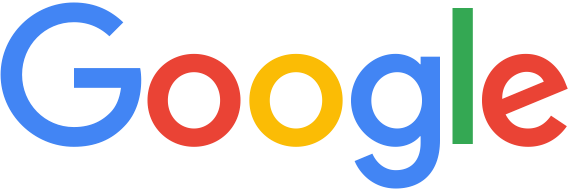 SEANCE :                               et les bulles de filtresACTIVITE : Visionner la vidéo TED d’Eli Pariser et répondre aux questions suivantes :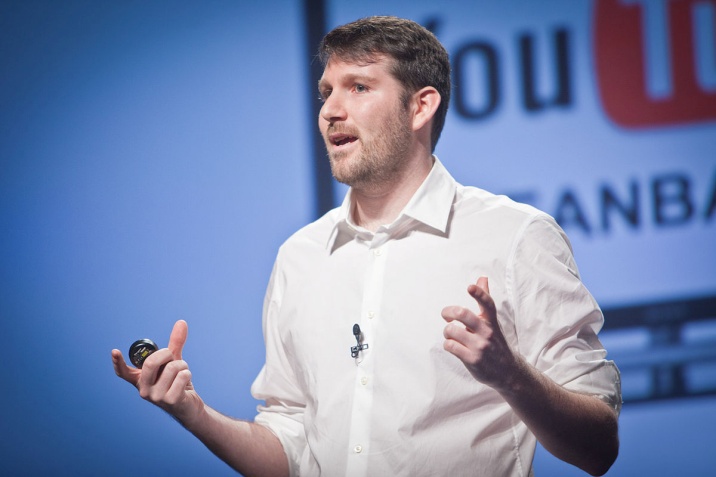 Source : https://www.ted.com/talks/eli_pariser_beware_online_filter_bubbles?language=fr [Consulté le 15/03/2019] Quels types d’indicateurs Google utilise-t-il pour personnaliser vos résultats ? En connaissez-vous d’autres ? Google est-il le seul à effectuer cette méthode ?Selon vous pourquoi les résultats de Daniel et Scott sont-ils différents ? En quoi est-ce un problème ? Qu’est-ce qu’une bulle de filtres selon Eli Pariser ? Quel risque la personnalisation et les bulles de filtres entraînent-elles ? 